Рекомендации родителям детей 2–3 лет«Как рассказать о войне»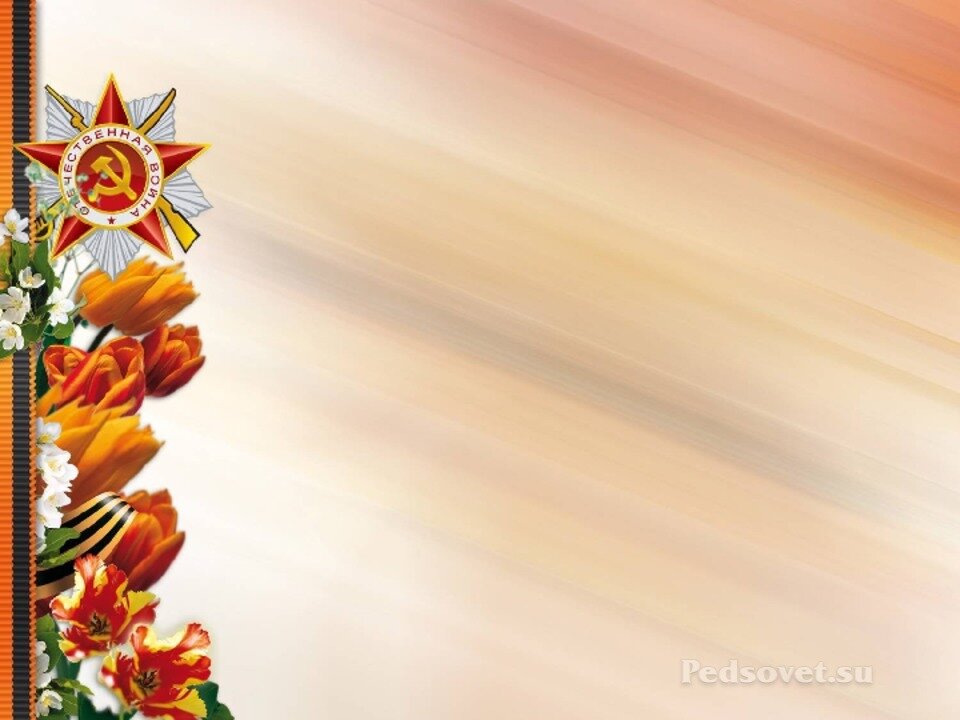 Цель: объяснить суть праздника, сформировать представление у детей о празднике "День Победы".День Победы - это праздник который должен чтить и помнить каждый гражданин России.Значение исторических событий, гордость за страну - основа патриотического воспитания. Дети должны помнить героизм предков и их подвиги.Что бы пробудить в ребенке интерес к теме войны, покажите ему существующие вокруг него свидетельства прошлого - это могут быть книги, картинки, фотографии, музыка, атрибутика.Детям младшего возраста не стоит объяснять подробности боевых действий.Им можно прочитать небольшие стихи о войне, рассказать о медалях и наградах, так же рассказать о военных атрибутах (флаги, шары и т. д, посмотреть мультфильмы о войне.К трем годам ребенок уже понимает кто такие враги и друзья. Поэтому достаточно поведать ему о том, что наша страна победила в этой войне. Рассказать, что в День Победы ветераны надевают ордена, звучат военные песни, устраивают праздничный салют.Можно также вспомнить, что каждый человек имеет свою профессию, и существуют военные профессии.Враги захватили страну, но герои отстояли города, защитили свои семьи и победили.